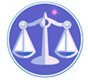 【更新】2018/7/13【編輯著作權者】黃婉玲（建議使用工具列--〉檢視--〉文件引導模式/功能窗格）（參考題庫~本文只收錄部份頁面,且部份無法超連結其他位置及檔案）《《事務管理測驗題庫彙編》共17單元 & 650題》》【科目】包括。a另有申論題【其他科目】。S-link123總索引。01警察&海巡考試。02司法特考&專技考試。03公務人員考試☆★將測驗題答案刮弧【　】處塗上顏色,即可顯示答案。〈〈另有解答全部顯示檔〉〉　　　　　　　　　　　　　　　　　　　　　　　　　　　　　　　　　　　　　　　　　　　　回目錄(1)〉〉回目錄〉〉105年(2-75)10501。（1）105年公務人員特種考試警察人員三等考試‧行政管理人員105公務人員特種考試警察人員考試試題51360【考試別】警察人員考試【等別】三等考試【類科別】行政管理人員【科目】警察組織與事務管理【考試時間】2小時【註】本試題共分兩部分，第一部分甲:為申論題，第二部分乙:為單一選擇題。乙、測驗題部分：（50分）65131.警察機關的組織設計需要考慮「各層級主管人員能夠直接指揮部屬人數的限制」，此一組織設計的原則稱之為何？答案顯示:【A】（A）控制幅度原則（B）權變情境原則（C）指揮有限原則（D）管理障礙原則2.學者柏曼與笛爾（L.Bolman and T.Deal）認為可以從四個方面來討論組織目標的達成，其中「表徵模式」（Symbolic frame）係屬下列何種組織分析途徑？答案顯示:【B】（A）組織社會分析途徑（B）組織文化分析途徑（C）組織經濟分析途徑（D）組織心理分析途徑3.內政部警政署對臺北市政府警察局的指揮監督關係，係屬下列何種型態？答案顯示:【C】（A）隸屬指揮關係（B）任務指揮關係（C）警政指揮關係（D）協助指揮關係4.現行內政部警政署設置的法律依據名稱為何？答案顯示:【D】（A）內政部警政署辦事細則（B）內政部警政署組織規程（C）內政部警政署組織條例（D）內政部警政署組織法5.依據警察勤務條例第7條規定，勤務執行的機構為何？答案顯示:【D】（A）內政部警政署（B）警察局（C）警察分局（D）分駐(派出)所6學者羅博格與曲肯道（R.Roberg and J.Kuykendall）認為美國的警政策略發展歷經四個階段，1980年代進入下列何種模式？答案顯示:【B】（A）政治看守型（B）理性權變型（C）社區服務型（D）依法專業型7.問題導向的警政策略將問題解決的過程分為四個階段，即為「SARA」模式，其中「R」字母所指為何？答案顯示:【C】（A）評估（B）掃描（C）反應（D）分析8.根據學者羅爾斯（J.Rawl）的說法，國家必須創設讓社會弱勢者有機會「好起來」（better-off）的制度，這個社會才有「正義」可言，這個正義原則稱之為第幾個原則？答案顯示:【B】（A）第一個原則（B）第二個原則（C）第三個原則（D）第四個原則9.依據公務員廉政倫理規範規定，所謂「正常社交禮俗標準」係指公務員與一般民眾社交往來之受贈財物，其市價不得超過新臺幣多少元？答案顯示:【C】（A）三百元（B）五百元（C）三千元（D）一萬元10.根據學者卡斯堤（M.Castells）在「網路社會的崛起」一書的看法，網路社會的到來將會擴大下列何種互動關係？答案顯示:【A】（A）人與人之間的互動關係（B）物與物之間的互動關係（C）人與物之間的互動關係（D）人與大自然之間的互動關係11.關於警察組織的垂直分工層級，下列何者錯誤？答案顯示:【C】（A）決策層級（B）幕僚層級（C）命令層級（D）執行層級12.根據我國目前中央政府財務行政的分工，「國庫收支」由下列何種機關負責管理？答案顯示:【B】（A）行政院主計總處（B）財政部（C）審計部（D）中央銀行13.根據政府財政收入一律繳庫的原則，警察機關出納管理單位對收納之各種款項除法律另有規定外，應於當日或次日解繳公庫，最長不得超過幾日？答案顯示:【B】（A）三日（B）五日（C）七日（D）二十八日14.依據會計法相關規定，內政部警政署係屬下列何種政府會計組織？答案顯示:【B】（A）總會計（B）單位會計（C）附屬單位會計（D）單位會計之分會計15.依據預算法第79條規定，各機關為補充年度預算之不足得提出追加預算，下列有關提出追加預算的法定原因，何者錯誤？答案顯示:【D】（A）依法律增設新機關時（B）依法律增加業務致增加經費時（C）所辦事業因重大事故經費超過法定預算時（D）所辦事業因首長亟需用人致經費超過法定預算時16.下列有關政府預算不足時的補救方式，何者錯誤？答案顯示:【C】（A）編列追加預算（B）運用經費流用制度（C）運用準備金制度（D）提出特別預算17.依據預算法第23條規定，政府經常收支，應保持平衡。但若警察組織中經常收支如有賸餘，得為下列那一項歲出之財源？答案顯示:【B】（A）補助弱勢（B）購置設備（C）債務償付（D）人事費用18.依據後勤業務要則規定，警察機關後勤主要業務範圍分為五種，下列敘述何者錯誤？答案顯示:【A】（A）警察機關人事管理（B）警察機關廳舍整建管理（C）警用車輛管理（D）警用武器彈藥管理19.依據政府採購法第3條規定，政府機關依政府採購法規定辦理採購，其所稱「機關」的要件，下列敘述何者錯誤？答案顯示:【D】（A）具組織法規依據（B）具獨立預算（C）具印信對外發文（D）具一定預算員額規模以上20.內政部為保障警察、消防、海巡、空勤人員及協勤民力就醫就養權利及激勵士氣，設有「警察消防海巡空勤人員及協勤民力安全基金」，依預算法之規定此一基金性質應歸類為何種基金？應編製何種預算？答案顯示:【B】（A）應歸類為作業基金，編製單位預算（B）應歸類為特別收入基金，編製附屬單位預算（C）應歸類為作業基金，編製附屬預算（D）應歸類為資本計畫基金，編製單位預算21.依據預算法規定，警察預算之編製及執行應以下列何者為基礎？答案顯示:【A】（A）財務管理（B）績效管理（C）行政管理（D）總體經濟均衡22.機關辦理查核金額以上的採購，下列何者屬於無須陳報上級核准之事項？答案顯示:【A】（A）統包方式辦理工程採購（B）減價收受（C）最有利標（D）超過底價百分之四的決標23.警察人員必須遵循公務員廉政倫理規範規定，下列敘述何者違反此一規範？答案顯示:【D】（A）某警察局行政組組長遇有地方議員請託關說之事項，於三日內簽報其長官並知會政風機構（B）警察局長出席犯罪防治演講，每小時支領鐘點費新臺幣五千元（C）某市警察局長於民國104年度收受來自警察之友會贈予之三節慰勞禮品，總價值共計新臺幣九千元（D）某地方警察巡官參加與其職務有利害關係者之飲宴應酬，但因此為公務禮儀需要，得不必簽報長官核准24.警察機關辦理採購，依據政府採購法規定得於招標文件中允許廠商提出替代方案，下列敘述何者正確？答案顯示:【D】（A）機關於招標文件中規定允許投標廠商於截止投標期限前提出替代方案者，機關應同時審查替代方案及主方案，並於招標文件訂明（B）廠商依規定於截止投標期限前提出替代方案者，替代方案應單獨密封，標封外標示其為替代方案，且每一項目以提出一個替代方案為限，如未提出主方案，則以替代方案審查之（C）招標文件中未規定允許提出替代方案，廠商自行提出之替代方案經機關審查認為有提高經濟效益者仍得接受，納為決標標的（D）替代方案經綜合評估各有利不利情形，其總體效益更有利於機關者，即使延長主方案之工期，替代方案仍得採用25.對於警察組織所辦理之採購案而言，下列那個採購程序，應報請上級機關派員監辦？答案顯示:【C】（A）6,000 萬元員警制服之底價訂定（B）4,000 萬元分駐所興建工程採購之議價（C）2,000 萬元委託調查研究採購之開標（D）2 億元警察局改建工程採購招標文件之擬定。107年(2)。106年(2)。105年(2)。104年(2)。103年(2)。102年(2)。101年(2)。100年(2)。99年(10)。107年(2)。106年(2)。105年(2)。104年(2)。103年(2)。102年(2)。101年(2)。100年(2)。99年(10)。107年(2)。106年(2)。105年(2)。104年(2)。103年(2)。102年(2)。101年(2)。100年(2)。99年(10)（1）公務人員特種考試警察人員三等考試*。行政管理人員〈警察組織與事務管理〉*。107年。106年。105年。104年*。103年。102年*。101年。100年（2）特種考試交通事業鐵路人員考試~*佐級〈事務管理大意〉*。107年。106年。105年。104年*。103年。102年*。101年。100年。99年